Cloud Imaging Requirements and Model 
Status: Interim Draft Abstract: This document contains specifications to support Cloud based Imaging using the PWG semantic model. This document is a PWG Working Draft. For a definition of a "PWG Working Draft", see: ftp://ftp.pwg.org/pub/pwg/general/pwg-process30.pdf This document is available electronically at:ftp://ftp.pwg.org/pub/pwg/cloud/white-cloudimagingmodel10-20130.pdfftp://ftp.pwg.org/pub/pwg/cloud/white-cloudimagingmodel10-20130.docxCopyright ©2012- 2013 The Printer Working Group. All rights reserved.This document may be copied and furnished to others, and derivative works that comment on, or otherwise explain it or assist in its implementation may be prepared, copied, published and distributed, in whole or in part, without restriction of any kind, provided that the above copyright notice, this paragraph and the title of the Document as referenced below are included on all such copies and derivative works. However, this document itself may not be modified in any way, such as by removing the copyright notice or references to the IEEE-ISTO and the Printer Working Group, a program of the IEEE-ISTO. Title: Cloud Imaging Requirements and ModelThe IEEE-ISTO and the Printer Working Group DISCLAIM ANY AND ALL WARRANTIES, WHETHER EXPRESS OR IMPLIED INCLUDING (WITHOUT LIMITATION) ANY IMPLIED WARRANTIES OF MERCHANTABILITY OR FITNESS FOR A PARTICULAR PURPOSE. The Printer Working Group, a program of the IEEE-ISTO, reserves the right to make changes to the document without further notice. The document may be updated, replaced or made obsolete by other documents at any time.The IEEE-ISTO takes no position regarding the validity or scope of any intellectual property or other rights that might be claimed to pertain to the implementation or use of the technology described in this document or the extent to which any license under such rights might or might not be available; neither does it represent that it has made any effort to identify any such rights.The IEEE-ISTO invites any interested party to bring to its attention any copyrights, patents, or patent applications, or other proprietary rights which may cover technology that may be required to implement the contents of this document. The IEEE-ISTO and its programs shall not be responsible for identifying patents for which a license may be required by a document and/or IEEE-ISTO Industry Group Standard or for conducting inquiries into the legal validity or scope of those patents that are brought to its attention. Inquiries may be submitted to the IEEE-ISTO by e-mail at: ieee-isto@ieee.org.The Printer Working Group acknowledges that the IEEE-ISTO (acting itself or through its designees) is, and shall at all times, be the sole entity that may authorize the use of certification marks, trademarks, or other special designations to indicate compliance with these materials.Use of this document is wholly voluntary. The existence of this document does not imply that there are no other ways to produce, test, measure, purchase, market, or provide other goods and services related to its scope.About the IEEE-ISTOThe IEEE-ISTO is a not-for-profit corporation offering industry groups an innovative and flexible operational forum and support services. The IEEE-ISTO provides a forum not only to develop standards, but also to facilitate activities that support the implementation and acceptance of standards in the marketplace. The organization is affiliated with the IEEE (http://www.ieee.org/) and the IEEE Standards Association (http://standards.ieee.org/).For additional information regarding the IEEE-ISTO and its industry programs visit:http://www.ieee-isto.orgAbout the IEEE-ISTO PWGThe Printer Working Group (or PWG) is a Program of the IEEE Industry Standards and Technology Organization (ISTO) with member organizations including printer manufacturers, print server developers, operating system providers, network operating systems providers, network connectivity vendors, and print management application developers. The group is chartered to make printers and the applications and operating systems supporting them work together better. All references to the PWG in this document implicitly mean “The Printer Working Group, a Program of the IEEE ISTO.” In order to meet this objective, the PWG will document the results of their work as open standards that define print related protocols, interfaces, procedures and conventions. Printer manufacturers and vendors of printer related software will benefit from the interoperability provided by voluntary conformance to these standards.In general, a PWG standard is a specification that is stable, well understood, and is technically competent, has multiple, independent and interoperable implementations with substantial operational experience, and enjoys significant public support.For additional information regarding the Printer Working Group visit:http://www.pwg.orgContact information:The Printer Working Groupc/o The IEEE Industry Standards and Technology Organization445 Hoes LanePiscataway, NJ 08854USAAbout the Cloud Imaging Work GroupCloud-based applications and solutions are increasingly common, and Cloud-based printing, scanning, and facsimile (collectively called "Cloud Imaging") are emerging in several different forms. Adopting standard protocols and schemas now will help interoperability, speed adoption, and address privacy, security, and legal issues involved in Cloud Imaging.For additional information regarding Cloud Imaging visit:	http://www.pwg.org/Cloud/Implementers of this specification are encouraged to join the Cloud Imaging mailing list in order to participate in any discussions of the specification. Suggested additions, changes, or clarification to this specification, should be sent to the Cloud Mailing list for consideration.Table of Contents1. Introduction	72. Terminology	72.1 Conformance Terminology	72.2 Imaging and Cloud Terminology	83. Requirements	113.1 Rationale for Cloud Print Model and Requirements	113.2 Consideration of Cloud Printing Use Cases	113.2.1 General Cloud Imaging Sequence	113.2.2 Print Attached Document Data to Remote Device (Success)	143.2.3 FaxOut or EmailOut From Hardcopy Input (Success)	153.2.4 Print, FaxOut or EmailOut Referenced Document (Success)	153.2.5 Use of Cloud Imaging Service for Local Devices	163.2.6 Use Cloud Imaging Service Transform Capability	173.2.7 Paper Out Exception Occurs After a Job Request is Submitted	183.2.8 Document Data Access Failure	193.2.9 Cancel Job From Client	193.2.10 Cancel Job at Cloud Imaging Device Manager or Imaging Device (MFD)	193.2.11 Remedial Action in response to Abort or Downstream Job Cancel.	193.2.12 Connection Lost between Cloud Imaging Service and Cloud Imaging Device Manager	203.2.13 Use of Resource Services	203.3 Out of scope	213.4 Design Requirements	223.4.1 Client-side Design Requirements	223.4.2 Device-side Requirements	233.4.3 Transform Services	243.4.4 Privacy and security policies	243.4.5 Logging	254. Cloud Imaging Model	264.1 Cloud Imaging Model Overview	264.2 Sequence Diagrams	284.2.1 Cloud Faxing Requirements and model	284.2.2 Cloud Printing Requirements and model	284.2.3 Cloud Scanning Requirements and model	284.2.4 Cloud Device Management Requirements and model (future)	284.3 Cloud Imaging Objects	284.4 Cloud Imaging Operations	284.5 Cloud Fax/Print/Scan Services	285. Conformance Requirements	296. Internationalization Considerations	297. Security Considerations	298. IANA Considerations	299. References	299.1 Normative References	299.2 Informative References	2910. Authors' Addresses	2911. Change History	3011.1 Update 8 May 2013	3011.2 Update April 25, 2013	3011.3 Initial Revision: February 6, 2013	30List of IllustrationsFigure 1 - Basic Imaging Services and their Interfaces	10Figure 2 Cloud Imaging functional Model	27IntroductionThis specification identifies the requirements and presents the model for PWG Cloud Imaging, which is considered to be the use of any of the Imaging Services (Print, Scan, Copy, FaxIn, FaxOut, EmailIn, EmailOut, Transform and Resource) where at least some portion of the imaging Service is performed by an entity within the Cloud. The User and the physical hardcopy imaging device (if used) are typically outside of the Cloud and therefore separate from the Imaging Server.The PWG Semantic Model supports Imaging Hardcopy Devices that operate separately from an interfacing Imaging Service. The MFD Model and Common Semantics [PWG5108.01] defines the outward-facing semantics of this interface to ensure conformance to the model. Although the Semantic Model does not specifically define the interface between a Service and the Hardcopy Device,  when the Imaging Device is network-accessible to the Service, the existing Semantic Model interface can be used with the external interfacing Service acting as a Client to the Imaging Device's Service. However, when the Imaging Device is not network accessible to the Service, a new interface is required that allows the Imaging Device to retrieve and update Jobs and Documents, as well as to provide its current status and configuration to the Service.

Therefore, as part of the Cloud Imaging Model, this specification defines a new printing interface between a PWG Semantic Model Imaging Device and an external interfacing Service to support situations where the Imaging Device is not network accessible to the Service. While the focus of this specification is on Cloud-based Services, the same interface can be used in any situation where the Imaging Device is not network accessible to the Service, as is common in many secure and multi-homed network environments. For example, a gateway Service might use the printing interface defined by this specification to provide guest printing from an open Wi-Fi network to a secure corporate LAN.TerminologyConformance TerminologyCapitalized terms, such as MUST, MUST NOT, RECOMMENDED, REQUIRED, SHOULD, SHOULD NOT, MAY, and OPTIONAL, have special meaning relating to conformance as defined in IETF Key words for use in RFCs to Indicate Requirement Levels [RFC 2119] The term CONDITIONALLY REQUIRED is additionally defined for a conformance requirement that applies to a particular capability or feature.Imaging and Cloud TerminologyCloud Imaging, as defined in this specification, is consistent with the model implicit in PWG MFD Model and Common Semantics v1.0 [PWG 5108.01], except that Cloud Imaging places a set of Cloud-based components between the Client and the Imaging Device. Normative definitions and semantics of printing terms used in this specification are derived from [PWG 5108.01], with most of the terms in the more general model being implicitly prefaced by “Cloud”.  These Cloud Imaging specific components and processes are described in detail or by reference in Section 4 of this specification. The definitions of Cloud Imaging specific terms below are summary statements provided for reference convenience and are in no way supplant the detailed definitions provided in Section 4.Association: the process by which a User is paired with a registered Device or Cloud ServiceClient-side and Device-side: Cloud Imaging is distinguished by inserting a set of elements in the Cloud environment between the Job Originator and the Imaging Device. The path between the Job Originator and the Cloud is referred to as the “Client-side”. The path between the Cloud and the Imaging Device is referred to as the “Device-side”. The distinction is made because, in many cases, details of Client-side interaction can be considered independently from Device-side interactions.Cloud Imaging: from the Job Originators' viewpoint, an arrangement that uses Cloud-based components to allow a User to locate an Imaging Service appropriate to the User’s needs and access rights, to submit an Imaging Job Request intended for eventual processing by that Imaging Service, and to query that status of the request and the resulting Imaging Job. Cloud Imaging Client (Client): the software component that implements the interface between the User and the cloud-based Cloud Imaging components, including association with the cloud-based environment, for all Semantic Model Imaging Service elements and operations. : the software component that implements the interface between the Imaging Device(s) and a cloud-based environment for registration; and that implements the interface between the Imaging Device and one or more cloud-based components, called s, for all Semantic Model Imaging Service [PWG5108.01] elements and operations and other extensions for Cloud .: a cloud-based software component that implements one or more Imaging Services supporting Client submission of Semantic Model Imaging Service requests. A  may communicate with one or more s. It is created when one Imaging Device with which it is associated is registered with the cloud-based environment. Cloud Service: a general term representing the Cloud environment, including the various ways in which the Cloud may be accessed and the various specific Services available on the Cloud. The  is a component of the Cloud Service.Device: An abstract object representing a hardware component that implements one or more Imaging Services [PWG 5108.01]. Document: an object created and managed by an Imaging Service that contains the description, processing, and status information of a data object submitted by a User. A Document object is bound to a single Job [PWG 5108.01].Document Data: the digitized data submitted by a Job Originator as the Document or portion of a Document to be processed by an MFD Service, or as the resulting data from the scanning of Hardcopy Document(s) in an MFD. The images from the scanned Hardcopy Document(s) are encoded in a specified format and stored at a Destination [PWG 5108.01].Job: a data object, created and managed by a Service, that contains the description, processing, and status information of a Job submitted by a User. The Job can contain zero or more Document objects  . Job Originator: The User that submits the initial request to create the Job [PWG 5108.01].Registration: the process by which a Device becomes known to the cloud-based environment, resulting in the creation of a corresponding Cloud Fax/Print/Scan Service. User: As defined in the MFD Model and Semantics Standard [PWG 5108.01], Users include the Administrators, Job Owners, Operators, members of the Job Owner's group and other authenticated entities. 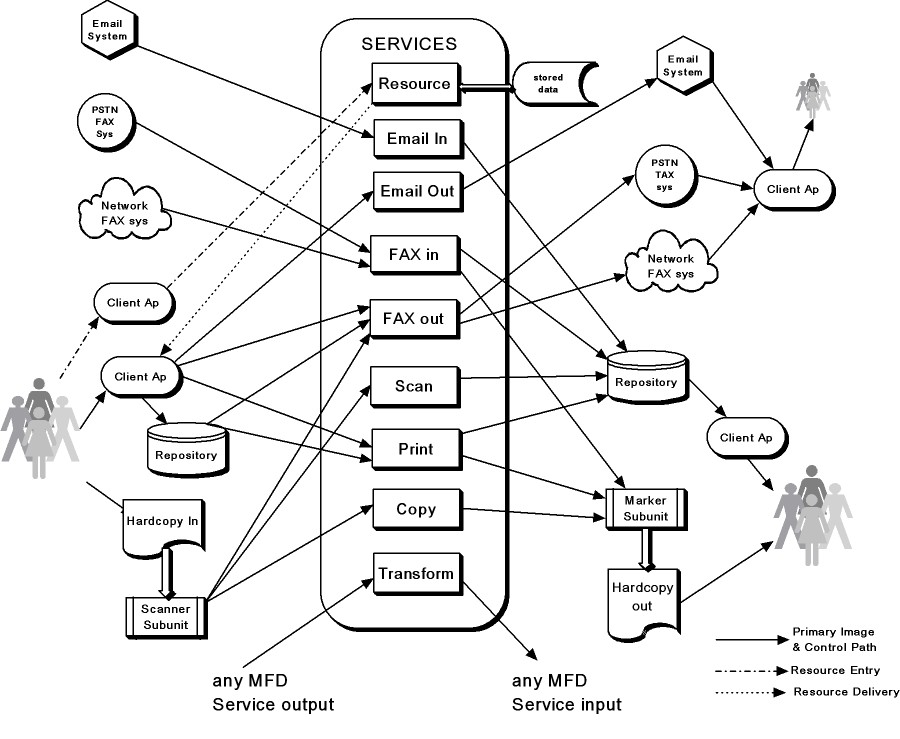 RequirementsRationale for Cloud Print Model and RequirementsCloud-based applications and solutions are increasingly common and Cloud-based printing, scanning, and facsimile (collectively called "Cloud Imaging") are emerging in several different forms. Adopting standard protocols and schemas now will help interoperability, speed, adoption, and address privacy, security, and legal issues involved in Cloud Imaging.Cloud printing has many potential implementation methods to comply with the need for security, and to address that fact that the components can be located or contained within different locations.The cloud can be a private cloud, a public cloud, or some hybrid federation of the two. The actual print device may be located at the user's location, at a Print Service provider, at a remote user’s location, or at a pay to print destination.Consideration of Cloud Printing Use CasesCloud Imaging requires establishing a connection to a Cloud-based entity (typically involving authentication and authorization of the prospective Job Originator), although this connection may not have been made specifically for use of an Imaging Service.  In Cloud Imaging, interaction is required between the User and a Cloud Service and between the Imaging Device and a Cloud Service. The User need not be part of the Cloud Service domain and may not be directly connected to the domain in which the Imaging Device exists; and the Imaging Device need not be part of the Cloud Service domain. In the PWG Model, the part of the Cloud Service dealing with Print Job specific functions is called the Cloud Imaging Service. The agent allowing the Printer to communicate with the Cloud Service is called the . The use cases recognize that there need be other interfaces between the components described in this specification and the Cloud Service. However, this specification is specifically concerned with the interaction between Client and Cloud Imaging Service, and between the Cloud Imaging Device Manager and Cloud Imaging Service. General Cloud Imaging Sequence The following Use Case outlines a full Cloud Imaging sequence, including setup of the Cloud Imaging capability. Details dealing with specific Imaging Services and with circumstances involving errors, aborts, cancels or other exceptions to a successful Job completion are covered in subsequent Use Cases.GeneralAll communications between the Client and the Cloud Service, and between the Imaging Device or Device Manager and the Cloud, are made via secure connections ensuring data integrity and confidentiality.All interactions between the Imaging Device or Device Manager and the Cloud Service are logged following the common log format. [ref]Imaging Device RegistrationAn Imaging Device, potentially supporting multiple Imaging Services,  communicates with the Cloud Print Server via a Cloud Imaging Device Manager The Cloud Imaging Device Manager may be anything from interfacing software in the Device to a separate entity providing interface for multiple Devices. When handling multiple devices, the Cloud Imaging Device Manager may represent them individually, or it may represent them as a single (or multiple) composite device. It is assumed that the Owner of a Device also has control over the interfacing Cloud Imaging Device Manager, and it is up to the Owner whether he registers a composite Device or each Device individually. In the latter instance, each Device registration is separate.An Imaging Device may be registered with more than one Cloud Imaging Service, but each registration is a separate . Imaging Device is registered with the Cloud Service by the Ownerhe ser rights associated with Device. User rights include paid and capabilities that may be restricted to certain .Registration identifies Device capabilities and operational status, including supported Imaging Services and Service attributes such as document formats, paper sizes and types, finishing options, and operational status.In conjunction with Device registration, a Cloud Imaging Service is created; or the Device  may be assigned to an existing  Cloud Imaging Service. The Cloud Imaging Service must perform the s supported by the Device and is configured with the Device capabilities and operational status. A data retention policy for the Cloud Imaging Service  in the handling of Job Tickets and Document Data for the subject Device is defined. ( e.g., Job document data is discarded immediately after processing, discarded after 1 day, saved indefinitely, etc.)On completion of Device Registration, the Cloud Imaging Device Manager for the Device establishes connections to the Cloud Imaging Service, updating information on Device's capabilities, configuration and status, querying the status of any Imaging Jobs the Cloud Imaging Service has for the Device, and providing status information on any Imaging Jobs that were initiated by a request obtained from that Cloud Imaging Service.Job Request SubmissionUser, operating though a Client, connects to the Cloud Service from a variety of devices, operating systems, and applications.User provides acceptable credentials to the Cloud ServiceUser may know the Cloud Imaging Service and Imaging Device he wishes to use; or he may query the Cloud Service about the desired Imaging Services available to him  and selects a Service on the basis of characteristics such as location of the Imaging Device, capability and configuration.Client establishes communication with the desired Cloud Print Server. The Client can obtain and provide to the User current information on the capabilities and status of the selected Server and, where applicable, the end Imaging Device.User, operating through the Client, submits a Imaging Job Request to the Cloud Imaging Service. The Job Request has Job Ticket information. When requesting "" Services (Print, FaxOut, EmailOut, and Transform) the Job Ticket includes or references the location of the desired input Document Data, which may in fact be a scan device. When requesting  "" Services (Scan, FaxIn, EmailInTransform), the Job Ticket references the location the produced Digital Document is to be sent, which may in fact be a Print Device.Cloud Imaging Service returns a response indicating the status of the Job Request whether it has accepted or rejected. Job ProcessingIf it accepts the Job Request, the Cloud Imaging Service creates a Job in the appropriate Service and, in accord with Service's state, will eventually start processing the Job. This processing may include transform operations and/or Document Data retrieval. If processing proceeds successfully and a hardcopy Imaging Device (e.g., Print or Scan Device) is necessary for Job execution, the Cloud Imaging Service will eventually put a Create Job Request for the Job in a queue for the desired  Imaging Device. The state of the Job in the Cloud Imaging Service will always be accessible to the Client.Cloud Imaging Device Manager, in its monitoring of the Cloud Imaging Service, recognizes that there is a Job Create Request waiting. It will pass this on to the Imaging Device which, depending on its state and the Job Ticket information, will reject the request or accept the request and cause a Job to be created within the Device. The state of this new Job within the Device will be reported back to the Cloud Imaging Service through the Cloud Imaging Device Manager.Cloud Imaging Service will continue adjust the state of the Job corresponding to the User's request including, where an Imaging Device is necessary, the Imaging Device's Job State and 'reasons' as reported by the Cloud Imaging Device Manager. The Client will query the Cloud Imaging Service for Job State/status and associated 'reasons' information.Client will make the state of the User's Imaging Request available to him. Where possible, additional reasons information will be provided for Jobs which are in a state other than Completed.  PrintAttached Document Data (Success)The simplest Cloud Imaging use case is a User printing a document that is available on the User's device. The User, operating though his client, locates an appropriate Cloud Imaging Service, determines that his document format can be accepted, that  can be printed as he wishes and that the printed document will be available where he wants it. The User may check the status of the Cloud Imaging Service and of the Print Device. He then submits a  Create Print Job request with his document attached. Later he may check the status of his request and ultimately of the print Job created in response to that request.The User Client sends operation requests to the Cloud Imaging Service. However, although the Cloud Imaging Service may have some method of alerting the Cloud Imaging Device Manager (which provides the Cloud interface for the Print Device) that it should contact the Cloud Imaging Service, it is still up to the Cloud Imaging Device Manager to provide information on Device and Job status, to query if Job Requests for the Devices it interfaces are present, and to pull the  and the attached document from the Cloud Imaging Service.Once the  is accepted by the Print Device, the Job state is communicated back to the Cloud Imaging Service and, either in response to a query from the Client or by some notification method, communicated to the User. In this way, the User may determine when the Job is completed.Print, FaxOut or EmailOut Referenced Document (Success)In this use case, the Document Data that the User wishes to Print, FaxOut or EmailOut is not on the User’s device. Rather the User has a URL reference to where the Document Data can be accessed. he User, operating though his Client, must locate an appropriate Cloud Imaging Service that reports support of obtaining a source document by reference. However, until the Job request has been submitted, the User may not be able to determine whether the Cloud Imaging Service or following components can access the specific Document Data desired or properly process it. If access to the desired Document Data requires passwords or some other security token, the Request the appropriate passwords or security tokens.When the Job is completed satisfactorily, this status is communicated back to the Cloud Imaging Service by the Cloud Imaging Device Manager and, either in response to a query from the Client or by some notification method, is communicated to the User.It may be necessary for all Imaging Services to go through a Cloud Server (or a server somehow isolated from end Imaging Devices), even when the Imaging Device and the User are co-located. This may be because the Users are using Cloud based applications from which they wish to use Imaging Services, or to allow  use monitoring for accounting or other reasons. he Imaging Devices could full function MFDs  simple , relying upon the Cloud Imaging Service for broader functionality. At either extreme, the Devices would need to contain or interface with a Cloud Imaging Device Manager that communicates with the Cloud Imaging Service.Use Cloud Imaging Service Transform CapabilityCloud Imaging can also be used to access capabilities that may not be supported by a desired Imaging Device, even when that Device may be directly accessible to the User. In an example of this use case, the User has access to a document formatted in Apple Pages™ that he wishes to print on a local Print Device, but neither his computer nor the Print Device accept this format. However, the Print Device can also be accessed though a Cloud Imaging Service that indicates that it does accept Pages formatThe The User therefore submits the Create Print Job Request to the Cloud Imaging Service. The Cloud Imaging Service will attempt to access the referenced Document Data, convert its format to one accepted by the destination Print Device, and  the Cloud Imaging Device Manager. The Cloud Imaging Service may 'stream' the   before format conversion is complete.Paper Out Exception Occurs After a Job Request is SubmittedIf, in use cases such as outlined above, some fault condition occurs at the Print Device that affects the execution of the Job Request, the Cloud Imaging Device Manager communicates this information to the Cloud Imaging Service. Depending upon the nature of the fault and the characteristics of the Cloud Imaging Service, the Service itself may abort the Job (and report this to the Client) or it may communicate the status to the Client and allow the User to wait for the fault condition to be resolved. In the particular case of an Out-of-Paper fault, it would be reasonable to give the User the option of cancelling the Job or allowing it to remain in the Processing or ProcessingStoppedstate until the fault is resolved or some other action is taken. The use cases of the User cancelling a Job and of an Operator cancelling a Job are discussed below. However, regardless of where a Job is cancelled or aborted, the Cloud Imaging Device Manager must communicate with the Cloud Imaging Service and the Cloud Imaging Service must communicate with the Client to allow resolution of effective Job state.This use case has parallels in Imaging Services using other Imaging Devices, if the Imaging Device has some sort of fault condition requiring operator intervention. Document Data Access FailureIn execution a request requiring access of Document Data by-Reference, several failures can occur in accessing the referenced Document Data. Unless the component doing the access considers the failure to be a temporary communications failure that can be quickly and automatically remedied, failures result in the Job being aborted and the Job state and, if possible, the detailed reason reported to the Client Initial access can be blocked by failure to access the network, problems accessing the account, or read access privileges to the referenced file. These may be a result of communications problems, faulty passwords/security tokens, or login procedure handling. Once initial read access is achieved, there may be communication failures or delays, possible resulting in timeout failures.If possible, it is desirable to report the nature and level of the failure to the Client, which can present this information to the User to allow him to correct the problem if the failure was a result of the User supplying incorrect or incomplete information.Cancel Job From ClientThe User, operating through the Client, has issued a Create Job Request. He may or may not have received confirmation that his request has been accepted. For some reason, perhaps because he has received a error response or a status response indicating that the Job will take too long, or for some personal reason, the User decides to cancel the Job. When the User cancels the Job, the Client communicates this command to the Cloud Imaging Service, which cancels the Job. The Cloud Imaging Device Manager queries the Cloud Imaging Service to determine Job state, and if the Job has been canceled, it acts to appropriately adjust Job state at the Imaging Device.  Cancel Job at Cloud Imaging Device Manager or Imaging Device (MFD)For some reason, such as a need for maintenance, it is possible that an Operator with access to the Imaging Device or the Cloud Imaging Device Manager (or an administrator of the Cloud Imaging Service) intentionally cancels a Job. The communication of this changed Job State is communicated between the Cloud Imaging Device Manager and the Cloud Print Server, and between the Cloud Print Server and the Client.Remedial Action in response to Abort or Downstream Job Cancel.A User's Create Job request might be aborted or cancelled for no reason or intent of the User. Depending upon the configuration and capabilities of the components in the Cloud Imaging path, it may be possible for some components to take remedial action. For example, if a Device aborts a Job and the Cloud Imaging Device Manager Services multiple devices that have the required capability, it may redirect the Job to another Device. Or, if the Cloud Imaging Service interfaces with multiple downstream Imaging Servers, or  multiple Cloud Imaging Device Managers, the Cloud Imaging Service could cause the Job request to be redirected, possibly doing some preprocessing to compensate for reduced capability of the alternate device.In any such instance, the User's intent as expressed in the Job Ticket information would be adhered to and the User, though his Client, would have access to the Job Request state and status information.Connection Lost between Cloud Imaging Service and Cloud Imaging Device Manager If there is a communication failure between the Cloud Imaging Device Manager and the Cloud Imaging Service, the Cloud Imaging Service may not immediately be aware of it. The perceived state of Jobs in the Imaging Devices and in the Cloud Imaging Service may diverge. If the failure were just in the communications link, Job Requests previously submitted by the Cloud Imaging Service may be fully satisfied; alternatively, if there were Device problems, the  and/or the Imaging Device may have lost all memory of recently submitted Job Requests. When communication is restored, the Cloud Imaging Device Manager must cause the Job statuses in the Cloud Imaging Service and the Cloud Imaging  Manager/Device to be realigned. This must also be done whenever the Cloud Imaging Device Manager is initialized or started. The Client (and therefore the User) will see Job status as reported by the Cloud Imaging Service. Once the Cloud Imaging Device Manager has started on the Job, it will be reporting status back to the Cloud Imaging Service. The Job statuses in the Cloud Imaging Service and the Cloud Imaging Device Manager can be very different after communication between the Cloud Imaging Device Manager and the Cloud Imaging Service is lost and then restored. For example, the Cloud Imaging Service may have aborted the Job or the Client  cancelled the Job while the Printer  has continued and perhaps completed it.Out of scopeFrom the Charter of the Cloud Imaging working group [ ] and the recognition that Cloud Imaging may use different paths and elements within the cloud that are not within the province of the Printer Working Group, the detailed definition of the following elements and aspects of Cloud Imaging is out of scope for this specification, although the general functions performed by these things in Cloud Imaging may be identified in the Model discussion.Defining Cloud federation interfaces and associated protocols and technologies.Defining the interface between the physical Imaging Device and the component that provides the interface between the Imaging Device and the Cloud (later called the Cloud Fax/Print/Scan Manager); this component may be part of the Imaging device in which case it is an “internal” interface; or it may be external, possibly serving multiple physical Imaging Devices, in which case it is assumed to use already standardized Imaging Device interfaces.Defining new protocols for authentication, authorization, and access control (AAA), enumeration, transport, notification, or device management. Defining new document file formats. Defining new abstract Job tickets. Defining specific interfaces within the Cloud Environment established to support Cloud Imaging (later termed the Cloud Service).Defining the interface by which Imaging Devices are registered with the Cloud.Defining the interface by which Users, including potential Job Originators are associated with the Cloud.Defining the interface between the User and the local component that provides the User’s interface with the cloud (the User Client), this being part of an application (or operating system) than can be assumed to be proprietary.Design RequirementsBecause the PWG Cloud Imaging Model requires two asynchronous sets of interactions to complete any User to action, the design requirements of the PWG Cloud Imaging Model are presented in terms of the requirements on Client-side interactions between the User (operating though the ) and the Cloud and Device-side interactions between the Imaging Device (seen though the ) and the Cloud. Considering the Out-of-Scope items, the design requirements are limited to defining or referencing an existing definition of the User Client to Cloud interface on the Client-side, and the Cloud  to Cloud  interface on the Device-side. These definitions will, however, assume or impose some characteristics of the otherwise out-of-scope components.Client-side Design RequirementsThe User, operating though a Client, must establish a connection with the Cloud elements supporting the functions necessary for Cloud Imaging.  he authentication and authorization of the User, and the methods by which the  that he can use are located are out of scope.  Also, as with any network imaging process, the interface between the User and the Cloud Client is a function of the device operating system and/or the Users application and is out of scope. With respect to the imaging specific aspects, the User and the Client serve the same functions, exercise  the same operations, and use one of the same imaging protocols as any imaging process that is compatible with the PWG Semantic Model as specified in the MFD Model and Common Semantics [PWG CS 5108.01]. Therefore, Client-side requirements are:The Cloud  Service follows the state and transition definitions for a Service as defined in Sections 7.1 and 7.2 of the MFD Model and Common Semantics [PWG CS 5108.01],The Cloud  Service follows and the Cloud Client recognizes the Job and Document states and transitions as defined in sections 7.2.2 and 7.2.3 of the MFD Model and Common Semantics [PWG CS 5108.01],The Cloud  Service supports the Basic MFD Interface Requests and Responses as identified in Table 1 and described in section 7.3.1 of MFD Model and Common Semantics [PWG CS 5108.01]; the Cloud Client uses these requests and accepts the responses to the extent compatible with the capabilities it is to supply to the User.Cloud  Service support of the administrative operations defined in section 7.3.2 of MFD Model and Common Semantics [PWG CS 5108.01] is optional and is NOT a requirement of the PWG Cloud Printing model as defined in this specification.Device-side RequirementsAlthough the registration of the  with the Cloud Service, including communication of device capabilities and possibly User access restrictions, is out of scope, the communication of status and possibly changes in capabilities is not.The communication between the and the Device could be the same as that between Client and aService were it not for the probable presence of a firewall preventing the Cloud  Service from initiating requests of and submissions to the Device. Instead, an intermediary actor call the Cloud  Manager exists between the Device and the Cloud  Service to implement a set of operations that allow the communication of device configuration and state information and Job and document state information to the Cloud  Service; and the communication of Job and Document data to the device The  and the   follow the state and transition definitions for a Service as defined in Sections 7.1 and 7.2 of the MFD Model and Common Semantics [PWG CS 5108.01],The  follows and the  recognizes the Job and Document states and transitions as defined in sections 7.2.2 and 7.2.3 of the MFD Model and Common Semantics [PWG CS 5108.01],The  supports a set of interface requests and responses  and the  uses these requests and accepts the responses to allow communication of the following types of information: Capabilities, Configuration and Status.Job , including Job Tickets, Document Tickets and Document DataJob and Document StatusThe interchange between the  and the  provides some method by which the  can determine whether a disruption in the communication has .The  provides and the  supports provisions to allow the synchronization of Job and Document status and the update of  status in normal operation, and on recovery after occurrences such as disruption of communication or hard reset of the .Although an optional capability, the Model provides for the  to notify the  that information is available or a request for information is present and the  should contact the .Transform should be advertised Privacy and security policies any information that violates best practices for data security.LoggingCloud Imaging ModelCloud Imaging Model OverviewAn overall representation of imaging in a cloud environment is shown in Figure 1. In a cloud environment, an individual Client may not be aware of the components and Services needed to enable imaging with a device that may be located at an external location, including appropriate tracking, security, and transforms required to produce and deliver the requested document. The operations are described in the specific document for each of the Services.On the Device-side, the device is registered with the Cloud Service, this process provides the Cloud Service with the details about the Device.  The Cloud Service then creates a Cloud Fax/Print/Scan Service which will respond to requests initiated from the Cloud Fax/Print/Scan Manager.  On the Client-side, the user connects to the Cloud Service and is provided an enumerated list of available devices.  The User can select a  represented by the  by location, or by any desirable attribute(s).  The user submits a Job to the selected .  The  may perform a Transform or other modification to the Print Job prior to placing the Print Job in a list of available Jobs. The Cloud Fax/Print/Scan Manager initiates the communication with the Cloud Fax/Print/Scan Service and processes requests from a list Jobs.  During and after completion of the Fax/Print/Scan Job, The Cloud Fax/Print/Scan Manager sends the status information to the Cloud Fax/Print/Scan Service.  The User can determine current status of the Fax/Print/Scan Job from the Cloud Fax/Print/Scan Service.Figure  Cloud Imaging functional ModelSequence DiagramsSequence drawings are available for each of the specific Services in the reference document.Cloud Faxing Requirements and modelCloud Printing Requirements and modelCloud Scanning Requirements and modelCloud Device Management Requirements and model (future)Cloud Imaging ObjectsThese objects are specific to the cloudCloud Imaging OperationsThese operations are specific to the cloudCloud Fax/Print/Scan ServicesConformance RequirementsProvide a list of conformance requirements for the document.Internationalization ConsiderationsFor interoperability and basic support for multiple languages, conforming implementations MUST support the UTF-8 [RFC3629] encoding of Unicode [UNICODE] [ISO10646] and the Unicode Format for 1258 Network Interchange [RFC5198].Security ConsiderationsCloud Imaging requires device and Job status, Job ticket and imaging data to transverse a firewall.  All communications with the Cloud Service will be initiated by the Cloud Fax/Print/Scan Manager.Reference document to follow????IANA ConsiderationsThere are no requirements for IANA registration for this specification.ReferencesNormative References[REFERENCE]	F. Last author list or standards body, "Title of referenced document", Document Number, Month YYYY, URL (if any)Informative References[REFERENCE]	F. Last author list or standards body, "Title of referenced document", Document Number, Month YYYY, URL (if any)Authors' AddressesLarry Upthegrove4605 Goldcrest WayAntioch, CA 94531larryupthegrove@comcast.netThe authors would also like to thank the following individuals for their contributions to this standard:Change History[ PWG Secretary: This section must be removed when Document is approved ]Update April 25, 2013Sections 1 through 3.2.11 modified to reflect requested changes in previous Cloud Printing Model document, and Cloud Imaging Service approach.Initial Revision: February 6, 2013